Σε κάθε πρόβλημα υπάρχουν κάποιες λέξεις-κλειδιά που φανερώνουν τι πράξη πρέπει να γίνει( περισσότερο, λιγότερο, συνολικά, ρέστα, μένουν, υπόλοιπο). Ψάξε να τις βρεις κι αυτές θα σε βοηθήσουν.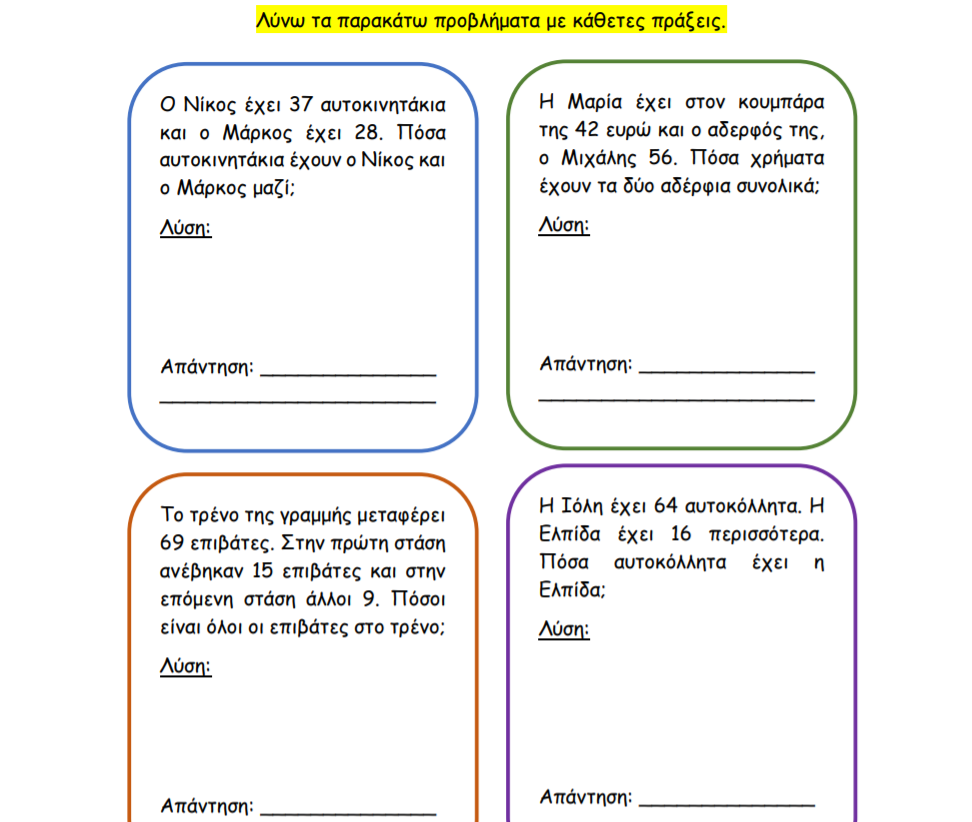 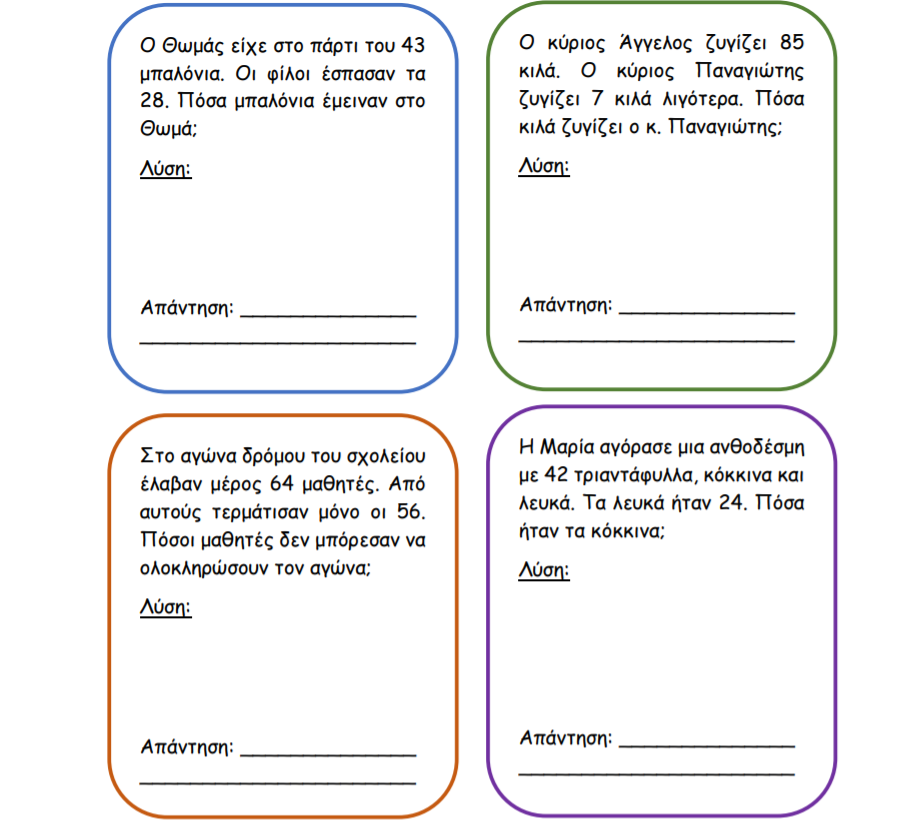 